ПЛАН И РАСПОРЕД ПРЕДАВАЊАП1, П2, ...., П15 – Предавање прво, Предавање друго, ..., Предавање петнаесто, Ч – ЧасоваНАПОМЕНА : Према  академском календару  за  академску 2020/21 год. настава у љетњем  семестру почиње  21.02.2022    ,а  завршава 03.06 .2022. год.                                                                                   ПЛАН ВЈЕЖБИ В1, В2, ...., В15 – Вјежба прва, Вјежба друга, ..., Вјежба петнаеста, ТВ – Теоријска вјежба, ПВ – Практична вјежбаРАСПОРЕД ВЈЕЖБИ-  5 часова седмичноГ1, Г2, Г3, Г4 – Група прва, Група друга, Група трећа, Група четврта, Ч – Часова                                                                                                                                                                            Одговорни  наставник                                                                                                                                                                              Проф.др Мирко Станетић ШЕФ КАТЕДРЕПроф.др Сњежана Поповић-Пејичић 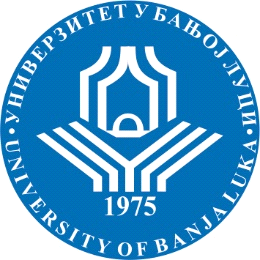 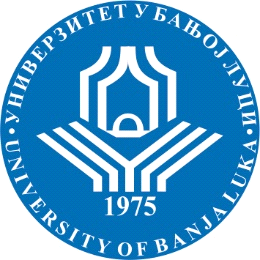 УНИВЕРЗИТЕТ У БАЊОЈ ЛУЦИМЕДИЦИНСКИ ФАКУЛТЕТКатедра за интерну медицину-  КЛИНИЧКА ПРОПЕДЕВТИКАШколска годинаПредметШифра предметаСтудијски програмЦиклус студијаГодина студијаСеместарБрој студенатаБрој група за вјежбе2021/2022Клиничка пропедевтика ИСМО7КП Медицина ПрвиТрећаVI778СедмицаПредавањеТематска јединицаДанДатумВријемеМјесто одржавањаЧНаставникIП1Анамнеза , контакт  са  болесником , клинички прегледЧетвртак24.02.2022.16:30– 18:00АМФ.МЕД        ФАКУЛТЕТА2Проф. др Мирко СтанетићIIП2Симптоматологија , преглед и  клинички  налази главе  и вратаЧетвртак03.03.2022.16:30– 18:00АМФ.МЕД    ФАКУЛТЕТА2Проф.др Властимир ВлатковићIIIП3Симптоматологија ,преглед  и  клинички налази  грудног кошаЧетвртак10.03.2022.16:30– 18:00АМФ.МЕД        ФАКУЛТЕТА2Проф.др Крсто ЈандрићIVП4Преглед срца /инспекција, палпација , перкусија /Четвртак17.03.202216:30– 18:00АМФ.МЕД        ФАКУЛТЕТА2Проф.др Тамара Ковачевић- ПрерадовићVП5Преглед  срца /аускултација , објашњење настанка срчаних тонова  и шумоваЧетвртак24.03.202216:30– 18:00АМФ.МЕД        ФАКУЛТЕТА2Проф.др Алаксандар ЛазаревићVIП6Симптоматологија  и  клинички  налази  најчешћих срчаних обољењаЧетвртак31.03.2022.16:30– 18:00АМФ.МЕД        ФАКУЛТЕТА2Проф.др Душко ВулићVIIП7Симптоматологија  и  клинички  налази  најчешћих болести респираторног  системаЧетвртак07.04.2022.16:30– 18:00АМФ.МЕД        ФАКУЛТЕТА2Проф.др Мирко Станетић VIIIП8Симптоматологија преглед и  клинички  налази  најчешћих oбољења периферних артерија  и  венаЧетвртак14.04.2022.16:30– 18:00АМФ.МЕД        ФАКУЛТЕТА2Проф.др Сњежана Поповић-ПејичићIXП9Симптоматологија ,преглед и  клинички  налази  најчешћих обољења абдоменаЧетвртак21.04.2022.16:30– 18:00АМФ.МЕД        ФАКУЛТЕТА2Проф.др  Зоран МавијаXП10Симптоматологија преглед и  клинички  налази  најчешћих ендокринолошких  обољењаЧетвртак28.04.202216:30– 18:00АМФ.МЕД        ФАКУЛТЕТА2Проф.др Сњежана Поповић-ПејичићXIП11Симптоматологија , преглед и  клин.  налази  хематолошких  обољењаЧетвртак05.05.202216:30– 18:00АМФ.МЕД        ФАКУЛТЕТА2Проф.др  Сандра Хотић-ЛазаревићXIIП12Симптоматологија, преглед и  клинички  налази обољења бубрегаЧетвртак12.05.2021..16:30– 18:00АМФ.МЕД        ФАКУЛТЕТА2Проф.др Бранислав ГашићXIIIП13Симптоматологија, преглед и  клинички  налази  обољења  локомоторног системаЧетвртак19.05.2022.16:30– 18:00АМФ.МЕД        ФАКУЛТЕТА2Доц.др Љубинка  Божић-Мајсторовић   XIVП14Евалуација  наставе  из  предмета  Клиничка пропедевтикаЧетвртак26.05.202216:30– 18:00АМФ.МЕД        ФАКУЛТЕТА2Проф.др Мирко СтанетићXVП15Eвалуација наставе Четвртак02.06.2022 16:30– 18:00АМФ.МЕД        ФАКУЛТЕТА2Проф.др Мирко .СтанетићСедмицаВјежбаТип вјежбеТематска јединицаIВ1ТВ Анамнеза , контакт  са  болесником , клинички прегледIIВ2ТВСимптоматологија , преглед и  клинички  налази главе  и вратаIIIВ3ТВСимптоматологија ,преглед  и  клинички налази  грудног кошаIVВ4ТВПреглед срца /инспекција, палпација , перкусија /VВ5ТВПреглед  срца /аускултација , објашњење настанка срчаних тонова  и шумоваVIВ6ТВСимптоматологија  и  клинички  налази  најчешћих срчаних обољењаVIIВ7ТВСимптоматологија  и  клинички  налази  најчешћих болести респираторног  системаVIIIВ8ТВСимптоматологија преглед и  клинички  налази  најчешћих oбољења периферних артерија  и  венаIXВ9ТВСимптоматологија ,преглед и  клинички  налази  најчешћих обољења абдоменаXВ10ТВСимптоматологија преглед и  клинички  налази  најчешћих ендокринолошких  обољењаXIВ11ТВСимптоматологија , преглед и  клин.  налази  хематолошких  обољењаXIIВ12ТВСимптоматологија, преглед и  клинички  налази обољења бубрегаXIIIВ13ТВСимптоматологија, преглед и  клинички  налази  обољења  локомоторног системаXIVВ14ТВЕвалуација  наставе из предмета Клиничка пропедевтикаXVВ15ТВЕвалуација наставе из предмета Клиничка пропедевтика ГрупаДанВријемеМјесто одржавањаЧСарадникГ1Понедјељак Сриједа 10,45 – 13,0010,30 -12,30Клиника за унутрашње болести5Проф.др Бранислав ГашићГ2Понедјељак Сриједа 10,45 – 13,0010,30 -12,30Клиника за унутрашње болести5Проф.др Властимир ВлатковићГ3Понедјељак Сриједа 10,45 – 13,0010,30 -12,30Клиника за унутрашње болести5Проф.др Тамара Ковачевић-Прерадовић  Г4Понедјељак Сриједа 10,45 – 13,0010,30 -12,30Клиника за унутрашње болести5Проф.др Александра МарковићГ5Понедјељак Сриједа 10,45 – 13,0010,30 -12,30Клиника за унутрашње болести5Проф.др Милорад ГрујичићГ6Понедјељак Сриједа 10,45 – 13,0010,30 -12,30Клиника за унутрашње болести5Доц.др Милена БркићГ7Понедјељак Сриједа 10,45 – 13,0010,30 -12,30Клиника за унутрашње болести5Доц.др Бојана ЦарићГ8Понедјељак Сриједа 10,45 – 13,0010,30 -12,30Клиника за унутрашње болести     5Доц.др Бојан Санетић